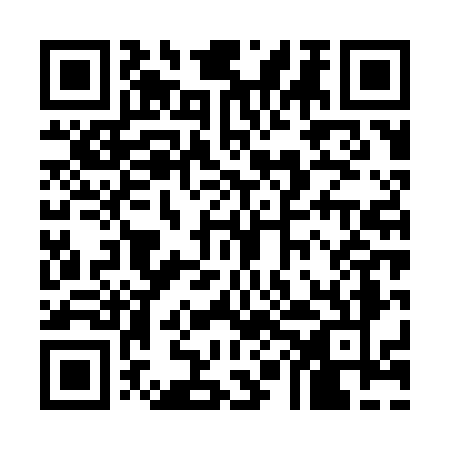 Prayer times for Aduzai Kili, PakistanWed 1 May 2024 - Fri 31 May 2024High Latitude Method: Angle Based RulePrayer Calculation Method: University of Islamic SciencesAsar Calculation Method: ShafiPrayer times provided by https://www.salahtimes.comDateDayFajrSunriseDhuhrAsrMaghribIsha1Wed4:225:5012:314:097:138:412Thu4:215:4912:314:097:148:423Fri4:205:4812:314:097:158:434Sat4:185:4712:314:097:158:445Sun4:175:4612:314:097:168:456Mon4:165:4612:314:097:178:467Tue4:155:4512:314:097:178:478Wed4:145:4412:314:097:188:489Thu4:135:4312:314:097:198:4910Fri4:125:4212:314:097:198:5011Sat4:115:4212:314:097:208:5112Sun4:105:4112:314:097:218:5213Mon4:095:4012:314:097:218:5314Tue4:085:4012:314:097:228:5415Wed4:075:3912:314:097:238:5516Thu4:065:3812:314:097:238:5617Fri4:055:3812:314:097:248:5718Sat4:045:3712:314:097:258:5719Sun4:045:3712:314:097:258:5820Mon4:035:3612:314:097:268:5921Tue4:025:3612:314:097:279:0022Wed4:015:3512:314:097:279:0123Thu4:015:3512:314:097:289:0224Fri4:005:3412:314:107:289:0325Sat3:595:3412:314:107:299:0426Sun3:595:3312:314:107:309:0527Mon3:585:3312:314:107:309:0528Tue3:575:3312:324:107:319:0629Wed3:575:3212:324:107:319:0730Thu3:565:3212:324:107:329:0831Fri3:565:3212:324:107:329:09